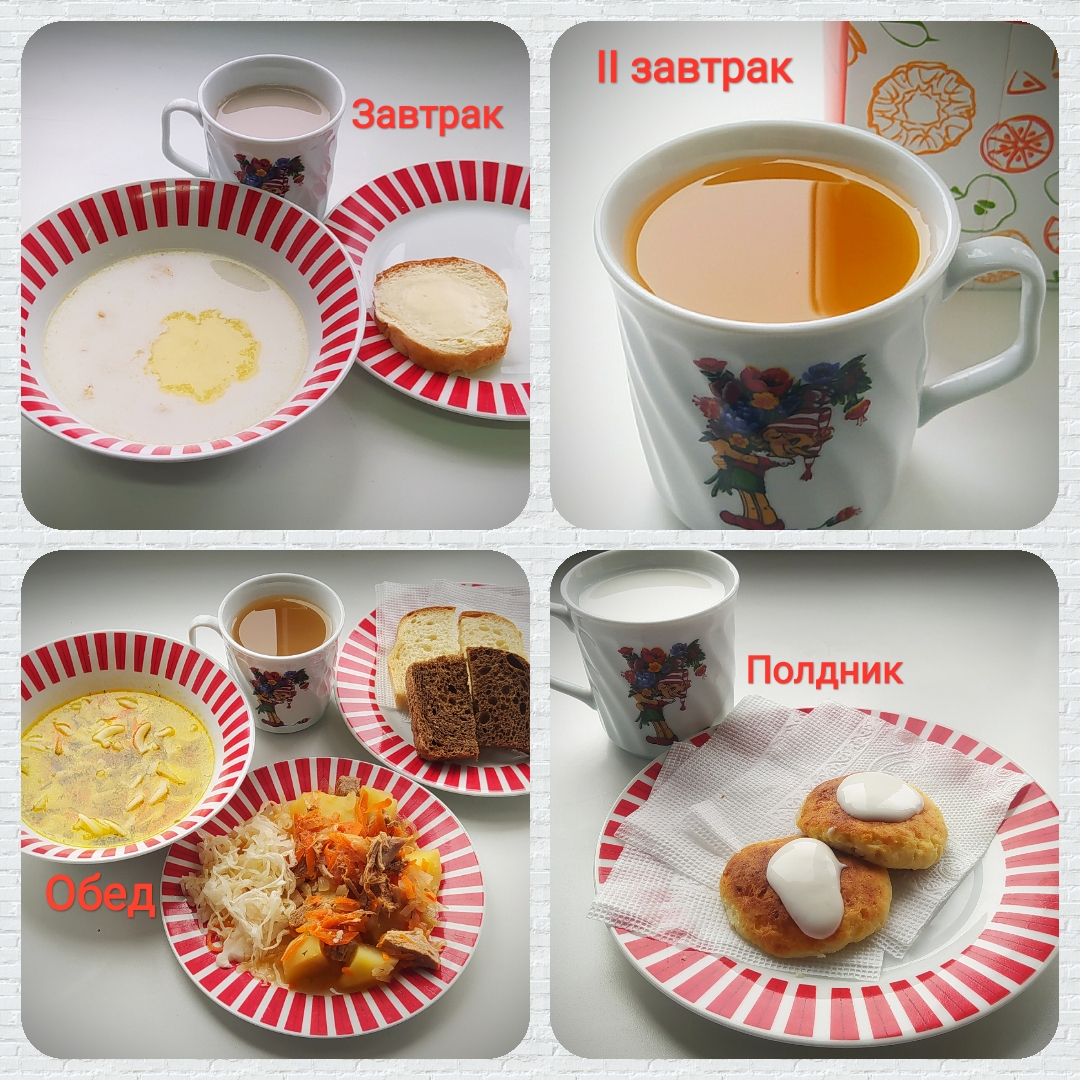 День: 5-йДень: 5-йДень: 5-йДень: 5-йДень: 5-йДень: 5-йДень: 5-йДень: 5-йДень: 5-йНеделя: первая  Неделя: первая  Неделя: первая  Неделя: первая  Неделя: первая  Неделя: первая  Неделя: первая  Неделя: первая  Неделя: первая  Прием пищиНаименование блюдаМасса порции          (г)Пищевые вещества (г )Пищевые вещества (г )Пищевые вещества (г )Энергетическая ценность (ккал)Витамин Номер рецептурыПрием пищиНаименование блюдаМасса порции          (г)БЖУЭнергетическая ценность (ккал)Витамин Номер рецептурыПрием пищиНаименование блюдаМасса порции          (г)БЖУЭнергетическая ценность (ккал)С ЗавтракЗавтракЗавтракЗавтракЗавтракЗавтракЗавтракЗавтракЗавтракКаша овсяная из хлопьев овсяных "Геркулес"200/55,288,3920,86172,181,56272Кисель молочный18043,316,95113,31,3525Бутерброды с маслом (1-й вариант)251,554,2110,2585,9099итого10,8315,948,06371,382,862й Завтрак2й Завтрак2й Завтрак2й Завтрак2й Завтрак2й Завтрак2й Завтрак2й Завтрак2й ЗавтракСок фруктовый1800,91,821,4282,83,6537итого0,901,8021,4282,803,60ОбедОбедОбедОбедОбедОбедОбедОбедОбедОвощи соленые (капуста квашенная)500,90,052,29,515,6113Суп картофельный с макаронными изделиями2003,442,4924,65135,914,96152Мясо тушенное8010,8118,322,62217,055,7369Рагу из овощей1502,364,8516,04117,6232,6201Кисель из яблок1800,20,216,2767,866,4520Хлеб пшеничный  403,240,419,5296,80114Хлеб ржаной383,0781,316,0384,360116итого24,02827,6197,33729,0975,26ПолдникПолдникПолдникПолдникПолдникПолдникПолдникПолдникПолдникСырники из творога запеченные9023,6417,2316,32321,140,64327Кисломолочный продукт (Кефир) 2005,6581001,4535итого 29,2422,2324,32421,142,04Итого за день65,0067,54191,131604,4183,76